KATA PENGANTAR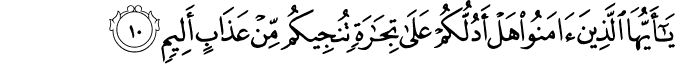 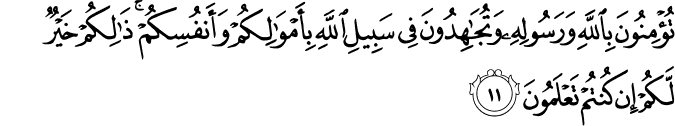 	Hai orang-orang yang beriman, maukah kamu Aku tunjukkan suatu perniagaan yang dapat menyelamatkanmu dari azab yang pedih?. (Yaitu) kamu beriman kepada Allah dan Rasul-Nya dan berjihad di jalan Allah dengan harta dan jiwamu. Itulah yang lebih baik bagimu, jika kamu mengetahui. (Q.S. Ash-Shaff: 10-11)	Puji dan syukur kehadirat Allah SWT yang telah melimpahkan nikmat, rahmat, taufik dan hidayah serta inayah-Nya, sehingga penulis dapat menyelesaikan karya sederhana ini. Sholawat dan salam kepada Nabi Muhammad SAW yang menjadi penuntun kita dalam menjadikan umat manusia yang berakhlak dan berilmu pengetahuan serta mampu menempuh dan meraih kebahagiaan dunia dan akhirat.Suatu berkah yang luar biasa mampu menyelesaikan skripsi ini dengan berbagai ujian dari Allah SWT sebagai bentuk cinta-Nya pada hamba-Nya. Skripsi ini merupakan salah satu syarat untuk memperoleh gelar Sarjana Pendidikan (S.Pd) pada Fakultas Keguruan dan Ilmu Pendidikan Program Studi PG-PAUD dengan judul: “Pengaruh Penggunaan Media Gambar Terhadap  Perkembangan Emosi Anak Usai 5-6 Tahun di RA Darul Ulum Kec. Bandar Kab. Simalungun T.P 2018/2019”.	Pertama sekali penulis persembahkan karya sederhana ini kepada Ibunda tersayang Sri Hartini wanita terhebat pertama yang telah mengandung, melahirkan, membesarkan, mendidik, mendoakan, tempat bertukar pikiran, penyemangat serta menjadi tempat curhat penulis. Ayahanda tercinta Alm. Syamsul Bachri yang menjadi tempat berbagi ilmu, mengajarkan arti ketegasan sehingga membuat penulis menjadi pribadi yang kuat, semoga beliau melihat dari sana. Kakak tercinta Yulifah Syahnur Saputri, wanita terhebat dan terkuat keduaku yang sangat berjasa dalam keluarga walaupun dia jauh tak hilang arti hadirnya dalam keluarga kecil kami. Serta abang tercinta Novan Cahyo Saputro. Dan kembaran saya  Maghfuzha Tuzz Zahra.Seluruh anggota keluarga tercinta, atas segala bantuan dan dukungan dalam bentuk apapun yang diberikan kepada penulis. Semoga Allah SWT senantiasa memberikan perlindungan-Nya pada mereka.  	Terselesaikannya skripsi ini tidak terlepas dari bantuan, bimbingan, serta motivasi dari berbagai pihak. Untuk itu penulis mengucapkan terima kasih yang sebesar-besarnya kepada:1.  Bapak H. Hardi Mulyono, SE., MAP selaku Rektor Universitas Muslim Nusantara Al Washliyah Medan2.	Bapak Drs. M. Ayyub Lubis, M.Pd, Ph.D selaku Dekan Fakultas Keguruan dan Ilmu Pendidikan Universitas Muslim Nusantara Al Washliyah Medan3.	Bapak Drs. Darajad Rangkuti, M.Pd selaku Ketua Program Studi PG-PAUD, Fakultas Keguruan dan Ilmu Pendidikan Universitas Muslim Nusantara Al-Washliyah Medan4.	Bapak Heri Soeprayogi, M.SI selaku pembimbing I yang senantiasa dengan penuh kesabaran membimbing dan memberi masukan atas terselesaiannya skripsi ini5.	Ibu Novita Friska, S.Psi, M.Psi selaku pembimbing II yang senantiasa dengan penuh kesabaran membimbing dan memberi masukan atas terselesaiannya skripsi ini6.	Ibu Juli Yanti Harahap, S.Psi, M.Psi selaku penguji yang senantiasa dengan penuh kesabaran membimbing dan memberi masukan atas terselesainya skripsi ini. 7.	Seluruh dosen Program Studi PG-PAUD FKIP Universitas Muslim Nusantara Al-Washliyah Medan yang telah memberikan banyak ilmu dan bekal pengetahuan dalam penulisan skripsi ini8.	Seluruh Stap dan pegawai serta anak-anak di RA Darul Ulum Kec. Bandar Kab. Simalungun.	Penulis mengharapkan skripsi ini dapat bermanfaat bagi penulis khususnya, dan pembaca pada umumnya untuk pengembangan pada masa yang akan datang dalam dunia pendidikan. Penulis menyadari bahwa proposal ini masih jauh dari kesempurnaan, maka saran dan kritik yang membangun dari semua pihak sangat diharapkan demi penyempurnaan selanjutnya. Semoga segala bantuan yang telah diberikan kepada penulis menjadi amal sholih dan mendapat balasan dari Allah SWT. Aamiin Yaa Rabbal ‘Aalamiin.								     Medan,   Juli   2019	Maghfira Tuzz Zahra	NPM: 151614087